Élelmiszerek által közvetített megbetegedések alakulása 2016-banA 2016. évben bejelentett élelmiszer eredetű megbetegedések vizsgálatát és nyilvántartását „Az élelmiszerláncról és hatósági felügyeletéről” szóló 2008. évi XLVI. törvény felhatalmazása alapján végezte az élelmiszerlánc-felügyeleti szerv. A kivizsgálások szakmai hátterét „az élelmiszer közvetítette megbetegedések és azok gyanújának vizsgálatához az élelmiszerláncban” című útmutató 2. kiadása biztosította.A bejelentések a Népegészségügyi hatóságtól és az élelmiszer-vállalkozóktól érkeztek. A vendéglátó-ipari létesítményekben történt fogyasztói megbetegedések többségét – a NÉBIH Ügyfélszolgálatra – maguk a megbetegedettek jelentették. 2016-ban a NÉBIH Ügyfélszolgálatra 136 élelmiszer eredetű megbetegedés gyanút jeleztek. A bejelentések közül azokat kezeljük megbetegedés gyanúként, melyeknél a beteg tüneteit az orvos összefüggésbe hozta élelmiszer/étel fogyasztással és ezt dokumentálta is. A 2016. évben bejelentett események adatait az alábbi táblázat tartalmazza. A bejelentett események nem mindegyike bizonyult a vizsgálatok alapján élelmiszer eredetűnek, ebből adódik a bejelentett- és nyilvántartott adatok eltérése. Bejelentett- és nyilvántartott élelmiszer eredetű események és megbetegedések száma, 2008 - 2016.A nyilvántartott adatok az élelmiszerláncban (kistermelő, élelmiszeripar, élelmiszer-kereskedelem, közétkeztetés, vendéglátás) előállított és forgalomba hozott élelmiszerek által közvetített megbetegedéseket mutatják. Háztartásban készült ételek fogyasztását követő megbetegedések vizsgálatára az élelmiszerlánc felügyeleti szerv nem jogosult, ilyen eset a nyilvántartásunkban csak kivételesen szerepel, ha annak vizsgálata az élelmiszerláncot is érinti. 2016-ban 1 háztartási eseményt regisztráltunk, a beteg súlyos botulizmusát ipari előállítású, de háztartásban szennyeződött élelmiszerek közvetítették.2016-ban 96 élelmiszer eredetű megbetegedés gyanút jelentettek (3602 megbetegedéssel) az élelmiszerlánc érintettségével. Ebből 49 esemény bizonyult élelmiszer-eredetűnek, melyek kapcsán 2684 személy betegedett meg, 157 beteg kórházba került. Az események száma kissé emelkedett a 2015. évi adatokhoz képest (49:47), azonban lényegesen több volt a megbetegedettek (2684:1416), és a kórházi ápoltak száma (157:99). A betegszámhoz viszonyított kórházi ápoltak aránya csökkent (2016-ban 5,8 %, 2015-ben 6,9 %). 2016-ban 3 haláleset történt, mindhármat Salmonella enteritidis fertőzés idézte elő.Emelkedett a tömeges méretű események száma (2016-ban 20; 2015-ben 12), és csaknem háromszoros növekedést mutat az események kapcsán megbetegedettek száma (2016-ban 2350; 2015-ben 898).Az események és megbetegedettek megoszlása a megbetegedést kiváltó étel/élelmiszer származási helye szerint, 2016.Események                                                                                                         MegbetegedésekAz előző évhez képest jelentősen csökkent a közétkeztetési események száma (2016-ban: 19, 2015-ben: 30), de az események során több személy betegedett meg (2016-ban: 2114, 2015-ben: 1145). A közétkeztetési események aránya az összes eseményhez viszonyítva lényegesen kisebb az előző évekhez képest (2016-ban: 38,8 %, 2015-ben: 63,8 %, 2014-ben: 50 %). Az összes beteg 78,8 %-a betegedett meg közétkeztetésben készített étel fogyasztását követően. A közétkeztetésben megbetegedettek 2,1 %-a került kórházba (2015-ben 3,5 %, 2014-ben 6,2 %). Közétkeztetési esemény kapcsán 2016-ban 1 haláleset történt.Az események 53,1 %-át vendéglátásban készült étel közvetítette, 2015-ben ez az arány lényegesen kisebb (27,7 %) volt. Az események száma megkétszereződött, 2016-ban 26, 2015-ben 13 volt. A szektorból kikerült betegek száma (2016-ban 489, 2015-ben 236), és az összes beteghez viszonyított arány (2016-ban 18,2 %, 2015-ben 16,7 %) is emelkedett, viszont a kórházi ápolási arány (2016-ban 28,7 %, 2015-ben 53,5 %) jelentős csökkenést mutat. Utóbbi adatok arra utalnak, hogy a megbetegedések enyhébbek voltak. Vendéglátásban készült étel fogyasztását követően 2 haláleset történt, a betegek halálát – egyéb betegségeik mellett - Salmonella enteritidis fertőzés okozta.Kereskedelmi létesítményben, rendkívül rossz higiénés körülmények között előállított és forgalmazott „nyelves disznósajt” fogyasztása 8 személy megbetegedését okozta, a súlyos tünetek miatt 5 beteg kórházba került.Kistermelői élelmiszer – kecskesajt - által közvetített megbetegedés 1 esetben történt. Az esemény kapcsán 14 személy betegedett meg, kórházba nem került senki. Élelmiszeripari termék által közvetített megbetegedés 2016-ban nem volt.Az események csoportosítása közvetítő élelmiszer szerint, 2016.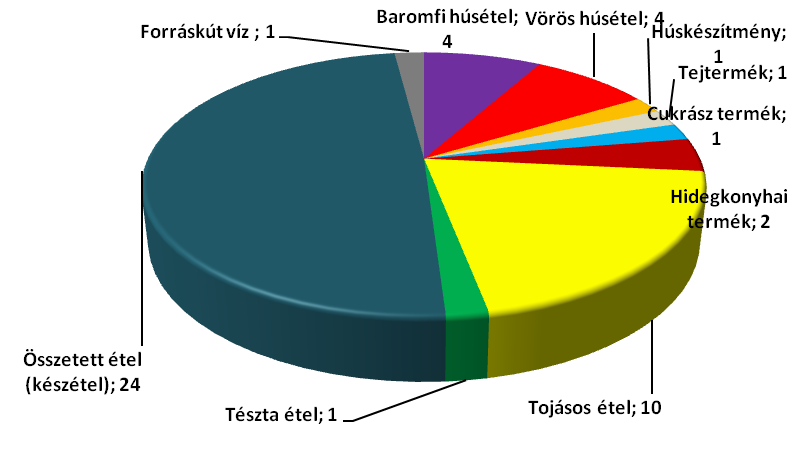 2016-ban 1-1 esemény kialakulásában játszott szerepet tejtermék, húskészítmény, cukrásztermék és tésztaétel fogyasztása.A megbetegedések előidézésében tárgyévben 4 eseménynél baromfi húsételt regisztráltunk (2015-ben ilyen esemény nem volt), a vörös húsételek által közvetített események száma alig változott (2016-ban 4, 2015-ben 5 esemény volt).A 2015. évi 3 eseményhez viszonyítva lényegesen emelkedett a tojás eredetű események száma, tárgyévben 10 eseményt vettünk nyilvántartásba. Az események során megbetegedettek száma 383 fő (az összes beteg 14,3 %), kórházba került 50 beteg (az összes kórházi ápolt 31,8 %). A 2016. évi 3 halálos megbetegedés 2 tömeges eseményhez kötődik, melyekben tojással készült étel közvetített megbetegedést. Az ételfertőzést Salmonella enteritidis okozta. 5 tojás-esemény közétkeztetésben történt, 5 esetben pedig vendéglátásban készült tojásétel fogyasztása idézett elő megbetegedéseket.A közvetítő ételek részben gyengén hőkezeltek voltak (máglyarakás, madártej, aranygaluska, sodó, galuska köret, tojásos galuska), melyek készítése során egyéb ételek is szennyeződtek (tejberizs, gulyásleves, tejszínes puding). Az események kialakulásában a nem megfelelő hőkezelés mellett a helytelen előkészítés és a technológiai műveletek keveredése is szerepet játszott. 2 esetben a Salmonella elpusztítására alkalmas hőmérsékleten és kellő ideig főzött tojásból készült tojáskrém volt a közvetítő étel, melyek utólagos szennyezése a kifogásolt ételkezelési-, személyi- és eszköz tisztasági körülmények miatt következett be.  1 esetben saját állományból származó, illegálisan közfogyasztásra használt tojás idézett elő megbetegedést, a magánháztartásban nevelt tojóállományban vett baromfi bélsárból kimutatott kórokozó igazolta a fertőzés eredetét.Salmonella mentes igazolással Lengyelországból származó tojás 3 esetben közvetített tömeges szalmonellozist. A nyomonkövetés során a tojás csomagolóban mintázott, ózonnal fertőtlenített tojás felülete Salmonella enteritidis pozitív vizsgálati eredményt mutatott.Élelmiszer eredetű események és megbetegedések megoszlása kórokok szerint, 2016.Esemény                                                                                                               MegbetegedésA megbetegedést kiváltó kórokozók közül 2016-ban is a Salmonella baktériumok okozták a legtöbb eseményt (42,9 %), 2015-ben ez az arány (27,7 %) alacsonyabb volt.A megbetegedések hátterében – az események többségében – egyidejűleg többféle konyhatechnológiai hiba állt. A vizsgálatok 1 eseménynél (2,0 %) nem megfelelő előkészítést, 3 eseménynél (6,1 %) nem megfelelő hűtést, 4 eseménynél (8,2 %) fertőzött nyersanyag használatát állapították meg.5 eseménynél (10,2 %) elégtelen hőkezelés volt a megbetegedést elősegítő tényező. Az események 34,7 %-ában (17 esemény) a betegséget kiváltó mikrobák az étel elkészítését követően, utólag kerültek a késztermékekbe. Az események 38,8 %-ában a megbetegedéseket előidéző tényező a késői bejelentés, vagy már nem rekonstruálható helyzetek miatt ismeretlen maradt.Az élelmiszer eredetű megbetegedések vizsgálatait követően a feltárt jogsértések miatt összesen 7.186.228 Ft bírság kiszabására került sor. A megbetegedés közvetítésével gyanúsított élelmiszer-tételek zárolására 4, az étkeztetést végző létesítmény működésének felfüggesztésére 6 esemény kapcsán került sor. ÖsszefoglalvaA 2016. évi élelmiszer eredetű megbetegedési adatok az események kismértékű emelkedését, a megbetegedettek számának lényeges növekedését mutatják. Nőtt a tömeges események száma, melyek 70 %-a közétkeztetésben történt, ez az arány 2015-ben 87,7 % volt. A vendéglátásban történt események száma megkétszereződött, és a betegszám is emelkedett. Ennek hátterében felismerhető a vendéglátásban lazuló higiénés fegyelem, de nem elhanyagolható a NÉBIH zöld számának szerepe sem. A fogyasztók ugyanis egyre többször jelentenek eseményeket, amelyek eddig nem kerültek a hatóság látókörébe.Jelentősen csökkent a közétkeztetési események száma, ugyanakkor az események során többen betegedtek meg, mint 2015-ben. Az adat alátámasztja a „Minőségvezérelt Közétkeztetés Program” fontosságát és szerepét a megelőzésben.Az étkeztetés és vendéglátás élelmiszerbiztonságának javítása érdekében 2015. október óta folyik a NÉBIH által kidolgozott és bevezetett Minőségvezérelt Közétkeztetés Program. Az auditok – a program kezdetétől - a közétkeztető létesítményekben, főző- és tálalókonyhákon zajlanak, a NÉBIH honlapról letölthető, önellenőrzésben is alkalmazható kérdéslista egységes használatával.  A szemléken az élelmiszerbiztonsági- és minőségi hibák feltárása kiegészül helyszíni tanácsadással, majd az üzemeltetők egyedi szakmai javaslatot kapnak a feltárt nem megfelelőségek javítására. A felderített hibák döntő része ismeretterjesztéssel, a higiénés szemlélet fejlesztésével, illetve munkaszervezéssel javítható, vagy felszámolható. Az eddigi tapasztalatok és visszajelzések alapján a programnak kedvező a fogadtatása, és feltételezhető, hogy szerepet játszik a közétkeztetési szektorban történt élelmiszer eredetű megbetegedések csökkenésében is. Összeállította: a NÉBIH Élelmiszer- és Takarmánybiztonsági Igazgatóság, Vendéglátás- és Étkeztetés - Felügyeleti Osztálya.évB e j e l e n t e t tB e j e l e n t e t tB e j e l e n t e t tN y i l v á n t a r t o t tN y i l v á n t a r t o t tN y i l v á n t a r t o t tN y i l v á n t a r t o t tévEseményBetegKórházban ápoltEseményBetegKórházban ápoltMeghaltévs z á m as z á m as z á m as z á m as z á m as z á m as z á m a2008.83226517567181116422009.791124895010357512010.10624161094314097802011.95178316749114010502012.7813321483177310202013.5815721802610236402014.73256125634170911322015.7722551514714169912016.9636021774926841573összes745189101452396130009579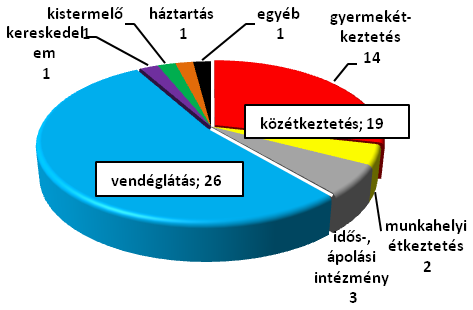 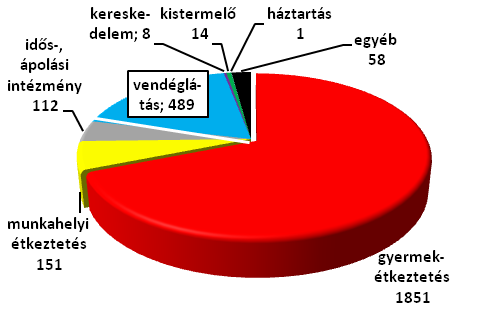 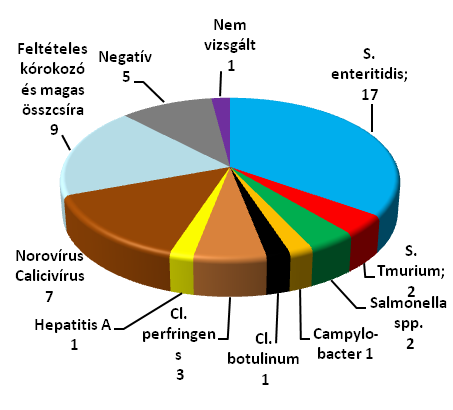 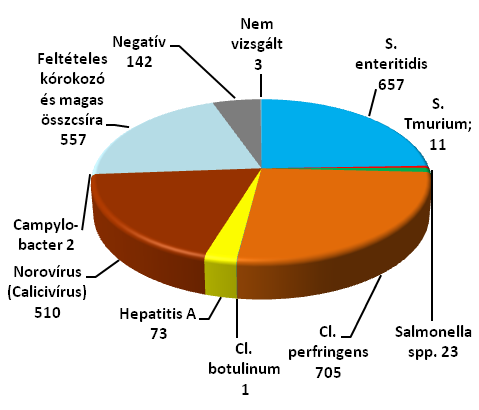 